Publicado en MADRID el 13/12/2018 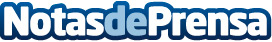 Punto de Té recalca la importancia de escoger agua de calidad para infusionar téEvitar el agua comunitaria por sus altos niveles de minerales es fundamental para degustar el té con todas sus propiedades intactasDatos de contacto:Punto de TéNota de prensa publicada en: https://www.notasdeprensa.es/punto-de-te-recalca-la-importancia-de-escoger Categorias: Medicina Nutrición Gastronomía http://www.notasdeprensa.es